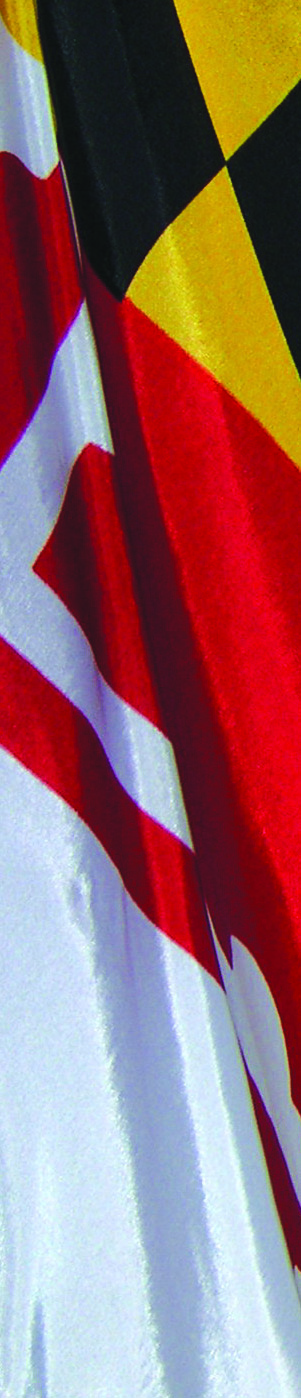 SUSTAINABLE COMMUNITIES PLAN ELEMENTSThe table below provides a description of each subject area/element of the Sustainable Communities Action Plan.  Included are examples of common strengths and weaknesses within each subject area and the types of projects that might be implemented to address said strengths and weaknesses.   Feel free to add any other information that the sections may not have covered but you feel may be relevant to helping craft a plan for the next 5 years.ENVIRONMENT: Describes projects involving the natural environment, our use of natural resources, and our relationships or access to the natural environment. This category includes projects focusing on (but not limited to): the quality of land, water, and air; watershed maintenance and preservation; tree canopies and green spaces; green infrastructure; habitat improvement; climate change mitigation and adaptation; stormwater infrastructure and management; water and sewer capacity; recycling, pet waste, and organic waste programs; the mitigation of environmental hazards; and parks and recreation improvements.ECONOMY: Describes projects centered on economic growth and management. This category includes projects focusing on (but not limited to): business attraction & retention; improving and maintaining the health of business districts, downtowns, and main streets; commercial vacancy reduction; workforce attraction and retention; employment/job training; marketing, branding, and tourism; improving or creating economic impact of cultural and historic assets; providing technical and financial assistance to businesses; commercial building acquisition, rehabilitation and/or adaptive re-use; and creating a sense of place and vibrancy through streetscaping and beautification.TRANSPORTATION: Describes projects involving the way people in your community get from place to place.This category includes projects focusing on (but not limited to): access to transit corridors; pedestrian safety and accessibility; sidewalks; alternative modes of transportation, such as bikeways and trails; public transit, such as bus and rail; carpooling; proximity to transportation centers; parking; and road conditions.HOUSING: Describes projects involving the homes people in your community live or making it easier for them to find and stay in a place to call home. This category includes projects focusing on (but not limited to): affordability; increasing homeownership; increasing rental housing; diversifying the kinds of housing available; improving housing condition (interior or exterior); housing programs; aging in place; preventing foreclosures; and reducing residential vacancies.COMMUNITY HEALTH & QUALITY OF LIFE: Describes projects concerned with public health, community culture, and the day-to-day life of community residents. This category includes projects focusing on (but not limited to): improvement of public health including improving community design to promote healthy behaviors such as walking and strengthening community support and connectedness through health and wellness programs and facilities that create inclusive communities. These projects may include physical improvements to indoor spaces and outdoor environments and services such as programs for the disabled; civic amenities, access to quality food options; collaborations with faith-based organizations; arts and entertainment education; and homelessness prevention, services, and facilities. Projects should include community engagement that includes participation in the selection of strategies and outcomes, progress reports, and evaluation.LOCAL PLANNING & STAFFING CAPACITY: Describes projects concerned with a local government’s ability to plan for the community’s future and to meet the current needs of residents. This category includes projects focusing on (but not limited to): updating zoning ordinances or land use; updating municipal/local policies, taxes, fees, etc.; increasing local government staff capacity; and updating planning documents like sector plans or comprehensive plans.EnvironmentThis section focuses on the natural environment, our use of natural resources, and our relationships to the natural environment.Strengths and weaknesses might focus on the following: quality of land, water, and air; watershed maintenance and preservation; tree canopies and green spaces; climate change mitigation and adaptation; energy conservation; green infrastructure; stormwater infrastructure and management; water and sewer capacity; recycling, pet waste, and organic waste programs; the mitigation of environmental hazards; and parks and recreation.EnvironmentThis section focuses on the natural environment, our use of natural resources, and our relationships to the natural environment.Strengths and weaknesses might focus on the following: quality of land, water, and air; watershed maintenance and preservation; tree canopies and green spaces; climate change mitigation and adaptation; energy conservation; green infrastructure; stormwater infrastructure and management; water and sewer capacity; recycling, pet waste, and organic waste programs; the mitigation of environmental hazards; and parks and recreation.StrengthsWeaknessesInsert bulleted list of strengthsInsert bulleted list of weaknessesEconomyThis section is centered on economic growth and management.Strengths and weaknesses might focus on the following: business attraction & retention; improving and maintaining the health of business districts, downtowns, and main streets; commercial vacancy reduction; workforce attraction and retention; employment/job training; marketing, branding, and tourism; improving or creating economic impact of cultural and historic assets; providing technical and financial assistance to businesses; commercial building acquisition, rehabilitation and/or adaptive re-use; and creating a sense of place and vibrancy through streetscaping and beautification.EconomyThis section is centered on economic growth and management.Strengths and weaknesses might focus on the following: business attraction & retention; improving and maintaining the health of business districts, downtowns, and main streets; commercial vacancy reduction; workforce attraction and retention; employment/job training; marketing, branding, and tourism; improving or creating economic impact of cultural and historic assets; providing technical and financial assistance to businesses; commercial building acquisition, rehabilitation and/or adaptive re-use; and creating a sense of place and vibrancy through streetscaping and beautification.StrengthsWeaknessesInsert bulleted list of strengthsInsert bulleted list of weaknessesTransportationThis section describes the way people in your community get from place to place.Strengths, weaknesses and outcomes can focus on: access to transit corridors; pedestrian safety and accessibility; sidewalks; alternative modes of transportation, such as bikeways and trails; public transit, such as bus and rail; carpooling; proximity to transportation centers; parking; and road conditions.TransportationThis section describes the way people in your community get from place to place.Strengths, weaknesses and outcomes can focus on: access to transit corridors; pedestrian safety and accessibility; sidewalks; alternative modes of transportation, such as bikeways and trails; public transit, such as bus and rail; carpooling; proximity to transportation centers; parking; and road conditions.StrengthsWeaknessesInsert bulleted list of strengthsInsert bulleted list of weaknessesHousingThis section focuses on the homes in which people in your community live or making it easier for them to find and stay in a place to call home.Strengths, weaknesses and outcomes might focus on the following: affordability; increasing homeownership; increasing rental housing; diversifying the kinds of housing available; improving housing condition (interior or exterior); housing programs; aging in place; preventing foreclosures; and reducing residential vacancies.HousingThis section focuses on the homes in which people in your community live or making it easier for them to find and stay in a place to call home.Strengths, weaknesses and outcomes might focus on the following: affordability; increasing homeownership; increasing rental housing; diversifying the kinds of housing available; improving housing condition (interior or exterior); housing programs; aging in place; preventing foreclosures; and reducing residential vacancies.StrengthsWeaknessesInsert bulleted list of strengthsInsert bulleted list of weaknessesCommunity Health and Quality of Life This section is concerned with public health, community culture, and the day-to-day life of community residents.This category includes projects focusing on (but not limited to): improvement of public health including improving community design to promote healthy behaviors such as walking and strengthening community support and connectedness through health and wellness programs and facilities that create inclusive communities. These projects may include built environment, indoor spaces, outdoor environments such as increasing community gardens and access to services including educational facilities and programs; health and wellness facilities and programs that serve multi-generations; senior facilities and programs; youth facilities and programs; facilities and programs for the disabled; civic amenities, access to quality food options; collaborations with faith-based organizations; arts and entertainment education; and homelessness prevention, services, and facilities. Projects should include community engagement that includes participation in the selection of strategies and outcomes, progress reports, and evaluation.Community Health and Quality of Life This section is concerned with public health, community culture, and the day-to-day life of community residents.This category includes projects focusing on (but not limited to): improvement of public health including improving community design to promote healthy behaviors such as walking and strengthening community support and connectedness through health and wellness programs and facilities that create inclusive communities. These projects may include built environment, indoor spaces, outdoor environments such as increasing community gardens and access to services including educational facilities and programs; health and wellness facilities and programs that serve multi-generations; senior facilities and programs; youth facilities and programs; facilities and programs for the disabled; civic amenities, access to quality food options; collaborations with faith-based organizations; arts and entertainment education; and homelessness prevention, services, and facilities. Projects should include community engagement that includes participation in the selection of strategies and outcomes, progress reports, and evaluation.StrengthsWeaknessesInsert bulleted list of strengthsInsert bulleted list of weaknessesLocal Planning and Staffing CapacityThis section is concerned with a local government’s ability to plan for the community’s future and to meet the current needs of residents.Strengths, weaknesses and outcomes might focus on the following: updating zoning ordinances or land use; updating municipal/local policies, taxes, fees, etc.; increasing local government staff capacity; and updating planning documents like sector plans or comprehensive plans. Local Planning and Staffing CapacityThis section is concerned with a local government’s ability to plan for the community’s future and to meet the current needs of residents.Strengths, weaknesses and outcomes might focus on the following: updating zoning ordinances or land use; updating municipal/local policies, taxes, fees, etc.; increasing local government staff capacity; and updating planning documents like sector plans or comprehensive plans. StrengthsWeaknessesInsert bulleted list of strengthsInsert bulleted list of weaknesses